Prykhodskyi Leonid IosifovichExperience:Documents and further information:request position on Bulk CarrierPosition applied for: MasterDate of birth: 22.03.1974 (age: 43)Citizenship: UkraineResidence permit in Ukraine: YesCountry of residence: UkraineCity of residence: OdessaPermanent address: Aleksander Nevsky strContact Tel. No: +38 (097) 435-87-95 / +38 (099) 332-82-91E-Mail: leoprykhod@email.uaSkype: leoprykhoddU.S. visa: NoE.U. visa: NoUkrainian biometric international passport: YesDate available from: 31.08.2018English knowledge: ExcellentMinimum salary: 8000 $ per month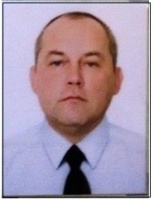 PositionFrom / ToVessel nameVessel typeDWTMEBHPFlagShipownerCrewingMaster12.05.2017-25.08.2017Petra IIBulk Carrier42815HYNDAI-B&W11400PanamaPost Holding Assets LtdAmber maritime - Linter LLCMaster20.10.2016-26.02.2017Petra IIBulk Carrier42815HYNDAI-B&W11400PanamaPost Holding Assets LtdAmber maritime - Linter LLCMaster17.08.2015-24.02.2016ASPRODry Cargo4500SHKODA1500CAMBODIACONCORD SHIPPING & TRADING CORPORATIONCONCORD SHIPPINGMaster12.09.2014-09.03.2015MILADry Cargo4361SHKODA1400CAMBODIAEXCELSIOR SHIPPING & TRADING S.A.CONCORD SHIPPINGChief Officer06.12.2013-23.05.2014NORDIC STOCKHOLMBulk Carrier35000MAN B&W9500ISLE OF MANNORDIC HAMBURG SHIPPINGNORDIC HAMBURG, ODESSAChief Officer08.12.2012-20.07.2013NORDIC VISBYBulk Carrier35000MAN B&W9500ISLE OF MANNORDIC HAMBURG SHIPPINGNORDIC HAMBURG, ODESSAChief Officer11.01.2012-20.07.2012Asian WindBulk Carrier30000MAN -B&W 5S50MC12000LiberiaAsian Wind Shipping Co.Universal Service LtdChief Officer10.04.2011-29.08.2011VictoriaborgDry Cargo10000Wartsila 6L385707The NetherlandsWagenborg Shipping BVOcean LinkChief Officer27.05.2010-20.10.2010GB AegeanDry Cargo4900Dauez Barrera5000MoldovaInterglobal Shipping 3001 ltdM-Shipping, Odessa